THE Waiter’s Relay     Competition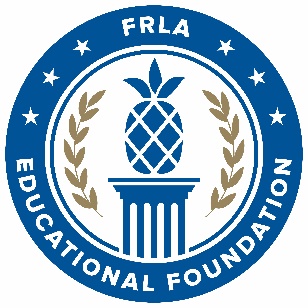         Sunday, March 8, 2020                                                 ROUND TWOTOP EIGHT TEAMS COMPETITIONAB23194418474011421212815325246343852639434179131630283733481224Avs.BSeed #1Seed #8Seed #2Seed #7Seed #3Seed #6Seed #4Seed #5